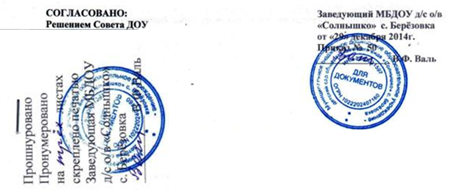 ПоложениеО правилах внутреннего распорядка для работниковМуниципального бюджетного дошкольного образовательного учреждения – детский сад общеразвивающего вида «Солнышко» с. Березовка1. Общее положение     Настоящие Правила определяют внутренний трудовой распорядок в муниципальном бюджетном дошкольном учреждении - детский сад общеразвивающего вида «Солнышко» с. Березовка (далее ДОУ) порядок приема и увольнения работников, их основные обязанности, режим рабочеговремени и его использование» а также меры поощрения за успехи в работе и ответственность занарушение трудовой дисциплины.2. Прием на работу2.1. Прием на работу в ДОУ производится на основании поданного заявления.2.2. При приеме в ДОУ лица, поступающие на работу обязано предъявить:- паспорт или документ, удостоверяющий личность;- трудовую книжку, за исключением случаев, когда трудовой договор заключается впервыеили работник поступает на работу в порядке совместительства;- свидетельство государственного пенсионного страхования;- идентификационный номер налогоплательщика;- документ воинского учета - для лиц, подлежащих призыву на военную Службу;- диплом или иной документ о полученном образовании или документ, подтверждающийспециальность или квалификацию;- медицинское заключение о состоянии здоровья;- справка из бухгалтерии предыдущего места работы.Прием на работу без указанных документов не производится.2.3. Прием на работу оформляется приказом. Приказ о приеме на работу объявляетсяработнику под расписку в 3-х дневной срок.2.4. Принимая лицо на работу или переводя его в установленном порядке на другую.работодатель обязан;- ознакомить его с правилами внутреннего трудового распорядка;- ознакомить с порученной работой, условиями оплаты труда, разъяснить ему права иобязанности;- провести инструктаж по технике безопасности, производственной санитарии,противопожарной охране и другим правилам охраны труда;- ознакомить с иными локальными нормативными актами, имеющими отношение к еготрудовой функции.2.5. Прекращение трудового договора возможно только по основаниям, предусмотренным ТКРФ.2.5.1. Работник имеет право расторгнуть трудовой договор, заключенный на неопределенныйсрок, предупредив об этом работодателя не менее чем за 2 недели.2.5.2. По истечении указанного срока работник вправе прекратить работу, а работодатель обязанвыдать ему трудовую книжку и произвести полный расчет. По соглашению между работником иработодателем трудовой договор может быть расторгнут и до истечения срока предупреждения.2.5.3. Срочный трудовой договор расторгается с истечением срока его действия, о чем работникдолжен быть предупрежден в письменном виде не менее чем за 3 дня до увольнения.2.5.4. Прекращение трудового договора оформляется приказом.В день увольнения работодатель обязан выдать работнику его трудовую книжку с внесенной внее записью об увольнении и произвести с ним окончательный расчет.2.5.5. Запись в трудовую книжку о причинах увольнения должны производиться в точномсоответствии с формулировкой ТК РФ и со ссылкой на соответствующую статью, пункт. Днемувольнения считается последний день работы.З.Основные обязанности и права работников3.1. Работники ДОУ обязаны:- добросовестно выполнять свои обязанности, соблюдать настоящие Правила, трудовуюдисциплину, своевременно и точно выполнять распоряжения работодателя и непосредственногоруководителя, использовать все рабочее время для производительного труда;- неукоснительно соблюдать правила охраны труда и техники безопасности. О всех случаяхтравматизма незамедлительно сообщать администрации. Соблюдать правила противопожарнойбезопасности, производственной санитарии и гигиены. Незамедлительно сообщатьработодателю, либо непосредственному руководителю о ситуации, представляющей угрозужизни и здоровью людей, сохранности имущества работодателя;- проводить в установленные сроки медицинский осмотр, соблюдать санитарные нормы иправила, гигиену труда;- своевременно заполнять и аккуратно вести установленную документацию;- нести ответственность за жизнь, физическое и психическое здоровье воспитанников,обеспечивать охрану их жизни и здоровья, соблюдать санитарные правила, отвечать завоспитание и обучение, выполнять требования медицинского персонала, связанные с охраной иукреплением здоровья детей, защищать их от всех форм физического и психического насилия;- соблюдать эстетические нормы поведения на работе. Быть внимательными и вежливыми счленами коллектива и родителями;- сотрудничать с семьей по вопросам воспитания, обучения и оздоровления детей;- качественно и в срок выполнять задания и поручения, работать над повышением своегопрофессионального уровня;- поддерживать чистоту и порядок на рабочем месте, в служебных и иных помещениях,соблюдать установленный порядок хранения документов и материальных ценностей. Бережноотноситься к имуществу работодателя и других работников;- эффективно использовать персональный компьютер и другое оборудование, экономно ирационально расходовать материалы и электроэнергию, другие материальные ресурсы;- не использовать для выступлений и публикаций в средствах массовой информации сведений,полученных в силу служебного положения, распространение которых может нанести вредработодателю или его работникам.3.2 . Педагогическим и другим работникам запрещается:- изменять по своему усмотрению расписание занятий и график работы;- отменять, удлинять или сокращать продолжительность занятий и перерывов между ними.3.3. В помещениях ДОУ запрещается:- находиться в верхней одежде и головных уборах;- громко разговаривать и шуметь в холлах и коридорах;- курить;-распивать спиртные напитки.3.4. Работники ДОУ имеют право:- на самостоятельное определение форм, средств и методов своей педагогической деятельностив рамках воспитательной концепции ДОУ;- определять по своему усмотрению темпов прохождения того или иного раздела программы;- проявление творчества, инициативы;- уважение и вежливое обращение со стороны администрации, воспитанников и родителей(законных представителей);- моральное и материальное поощрение по результатам своего труда;-повышение разряда и категории по результатам своего труда;- совмещение профессий (должностей);- получение рабочего места, соответствующего санитарно - гигиеническим нормам, нормамохраны труда, снабженного необходимым оборудованием, пособиями и иными материалами;-получение достоверной информации от работодателя, соответствующих государственныхорганов и общественных организаций об условиях и охране труда на рабочем месте, осуществующем риске повреждения здоровья, а также о мерах по защите от воздействия вредныхи опасных производственных факторов;- отказ от выполнения работ в случае возникновения опасности для жизни и здоровья вследствии нарушений требований охраны труда, за исключением случаев, предусмотренныхфедеральными законами, до устранения такой опасности;- обеспечение средствами индивидуальной и коллективной защиты в соответствии стребованиями охраны труда за счет средств работодателя;- обучение безопасным методам и приемам труда за счет средств работодателя;- запрос о проведении проверки условий и охраны труда на рабочем месте органамигосударственного надзора и контроля за соблюдением законодательства о труде и охране трудалицами, осуществляющими государственную экспертизу условий труда, а также органамипрофсоюзного контроля;- обращение в органы государственной власти РФ, субъектов РФ и органов местногосамоуправления, к Учредителю, к работодателю, а также в профессиональные союзы, ихобъединения и иные полномочные представительные органы по вопросам охраны труда;- личное участие или участие через своих представителей в рассмотрении вопросов, связанныхс обеспечением безопасных условий труда на его рабочем месте, и в расследованиипроисшедшего с ним несчастного случая на производстве или профессиональногозаболевания.4. Основные обязанности работодателя4.1. Работодатель обязан:- соблюдать законы и иные нормативные правовые акты, локальные акты, условияколлективного договора, соглашений и трудовых договоров;- своевременно выполнять предписания государственных надзорных и контрольных органов;- предоставлять сотрудникам работу, установленную трудовым договором;- обеспечивать безопасность труда и создавать условия, отвечающие требованиям охраны игигиены труда;- своевременно выплачивать в полном размере причитающуюся работникам заработнуюплату;- осуществлять обязательное социальное страхование работников в порядке, установленномфедеральными законами;- обеспечивать строгое соблюдение трудовой дисциплины;- способствовать повышению работниками своей квалификации, совершенствованиюпрофессиональных навыков;- отстранять от работы и (или) не допускать к ней лицо, появившееся на работе в состоянииалкогольного, наркотического или токсического опьянения;- не прошедшее в установленном порядке обязательный медицинский осмотр;- стремиться к созданию высококвалифицированного творческого коллектива работников,обеспечивать личностное развитие каждого воспитанника с учетом его индивидуальныхособенностей, склонностей, интересов и состояние здоровья.5. Рабочее время и время отдыха5.1. В соответствии с действующим трудовым законодательством РФ, для сотрудниковДОУ устанавливается пятидневная рабочая неделя продолжительностью 36 часов - дляженщин. 40 часов - для мужчин, с двумя выходными днями (суббота и воскресенье). Графикработы сотрудников ДОУ утверждается руководителем по согласованию с профсоюзнымкомитетом ДОУ. Накануне праздничных дней продолжительность рабочей сменысокращается на 1 час.5.2. При совпадении выходного и неработающего праздничного дней выходной деньпереносится на следующий после праздничного рабочий день.5.3. Работа в выходные и нерабочие праздничные дни, как правило запрещается.Привлечение к работе в эти дни допускается с письменного согласия работника.5.4. Работникам предоставляются ежегодные отпуска. Очередность предоставленияоплачиваемого отпуска определяется ежегодно в соответствии с графиком отпусков,утвержденного руководителем.Отдельным категориям работников, предусмотренных федеральным законом, ежегодныйоплачиваемый отпуск предоставляется по их желанию в удобное для них время.5.5. Администрация ДОУ организует учет рабочего времени и его использование всемисотрудниками ДОУ. В случае неявки на работу по болезни работник обязан срочноизвестить об этом администрацию, а также предоставить лист временной нетрудоспособностив первый день выхода на работу.6. Поощрение за успехи в работе6.1 .За успешное и добросовестное выполнение должностных обязанностей, продолжительнуюи безупречную работу, выполнение заданий особой важности и сложности и другие успехи втруде применяются следующие виды поощрений:- объявление благодарности;- единовременное денежное вознаграждение;- объявление благодарности с денежным вознаграждением;- награждение ценным подарком;- награждение почетной грамотой;- награждение орденами и медалями.6.2. Поощрение оформляется приказом, доводится до сведения работника и заносится втрудовую книжку.7. Ответственность за нарушение трудовой дисциплины7.1. За совершение дисциплинарного проступка работодатель имеет право применятьследующие взыскания:- замечание;- выговор;-увольнение по соответствующим основаниям, предусмотренным ТК РФ.7.2. До применения дисциплинарного взыскания руководитель должен затребовать отработника объяснение в письменной форме.В случае отказа работника дать указанное объяснение составляется акт. Отказ работника датьобъяснение не является препятствием для применения дисциплинарного взыскания.Дисциплинарное взыскание применяется не позднее 1 месяца со дня обнаружения проступка,не считая времени болезни работника, пребывания его в отпуске, а также времени,необходимого на учет мнения представительного органа работников. Дисциплинарноевзыскание не может быть применено позднее 6 месяцев со дня совершения проступка, а порезультатам ревизии, проверки финансово - хозяйственной деятельности или аудиторскойпроверки - не позднее 2 лет со дня его совершения. В указанные сроки не включается времяпроизводства по уголовному делу.7.3. За каждый дисциплинарный проступок может быть принято только однодисциплинарное взыскание. При наложении дисциплинарного взыскания должны учитыватьсятяжесть совершенного проступка, обстоятельства при которых он был совершен,предшествующая работа и поведение работника.7.4. Приказ о применении дисциплинарного взыскания с указанием мотивов его примененияпредъявляется работнику под расписку в течение 3 рабочих дней со дня его издания. В случаеотказа работника подписывать приказ составляется соответствующий акт.7.5. Дисциплинарное взыскание может быть обжаловано работником в государственнойинспекции труда или органов по рассмотрению индивидуальных трудовых споров.7.6. Если в течение 1 года со дня применения дисциплинарного взыскания работник небудет подвергнут новому взысканию, то он считается не имеющим дисциплинарного взыскания.Дисциплинарное взыскание не может быть снято до истечения 1 года со дня его примененияработодателем по собственной инициативе, по просьбе самого работника.7.7 С правилами внутреннего трудового распорядка должны быть ознакомлены всеработники ДОУ.